El Vocabulario – Vocabulary    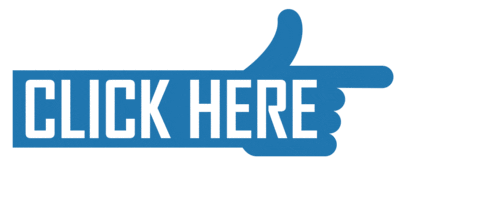 To Practice                         Greetings matching gameSemana - WeekFecha - DateSemana 1 – Week 1 SALUDOSGREETINGS¿Cómo te llamas?What's your name?Me llamo…My name is...¿De dónde eres?Where are you from?Soy de ...I´m from...Vivo en ...I live in...¿Cómo estás?How are you?Estoy  (bien, mal, más o menos)I´m (fine, bad, more or less)¿Cuántos años tienes?How old are you?Tengo ...añosI am … years old¿Dónde vives?Where do you live?Yo vivo en …… I live in….¿Donde trabajas?Where do you work?.Yo trabajo en ….. I work in…. Mucho gustoNice to meet youbuenos díasgood morningbuenas tardesgood afternoonbuenas nochesgood night